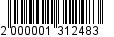 Р А С П О Р Я Ж Е Н И Еот  26.12.2016    № 2748-рг. МайкопОб утверждении Плана Администрации муниципального образования «Город Майкоп» проведения проверок подведомственных организаций по соблюдению трудового законодательства и иных нормативных правовых актов, содержащих нормы трудового права, на 2017 год	В соответствии со статьей 353.1 Трудового кодекса Российской Федерации, Законом Республики Адыгея от 06.08.2015 № 433                    «О порядке и условиях осуществления ведомственного контроля за соблюдением трудового законодательства и иных нормативных правовых актов, содержащих нормы трудового права, в подведомственных организациях»:1.Утвердить План Администрации муниципального образования «Город Майкоп» проведения проверок подведомственных организаций по соблюдению трудового законодательства и иных нормативных правовых актов, содержащих нормы трудового права, на 2017 год (прилагается).2.Разместить План Администрации муниципального образования «Город Майкоп» проведения проверок подведомственных организаций по соблюдению трудового законодательства и иных нормативных правовых актов, содержащих нормы трудового права, на 2017 год на официальном сайте Администрации муниципального образования «Город Майкоп» в сети «Интернет» в разделе «Кадровая служба» до 31.12.2016.3. Контроль за исполнением настоящего распоряжения возложить на заместителя руководителя Управления делами Администрации                          К.И. Дербина.4 Настоящее распоряжение вступает в силу со дня его подписания.Глава муниципального образования«Город Майкоп»                                                                             А.В. НаролинАдминистрация муниципального 
образования «Город Майкоп»Республики Адыгея 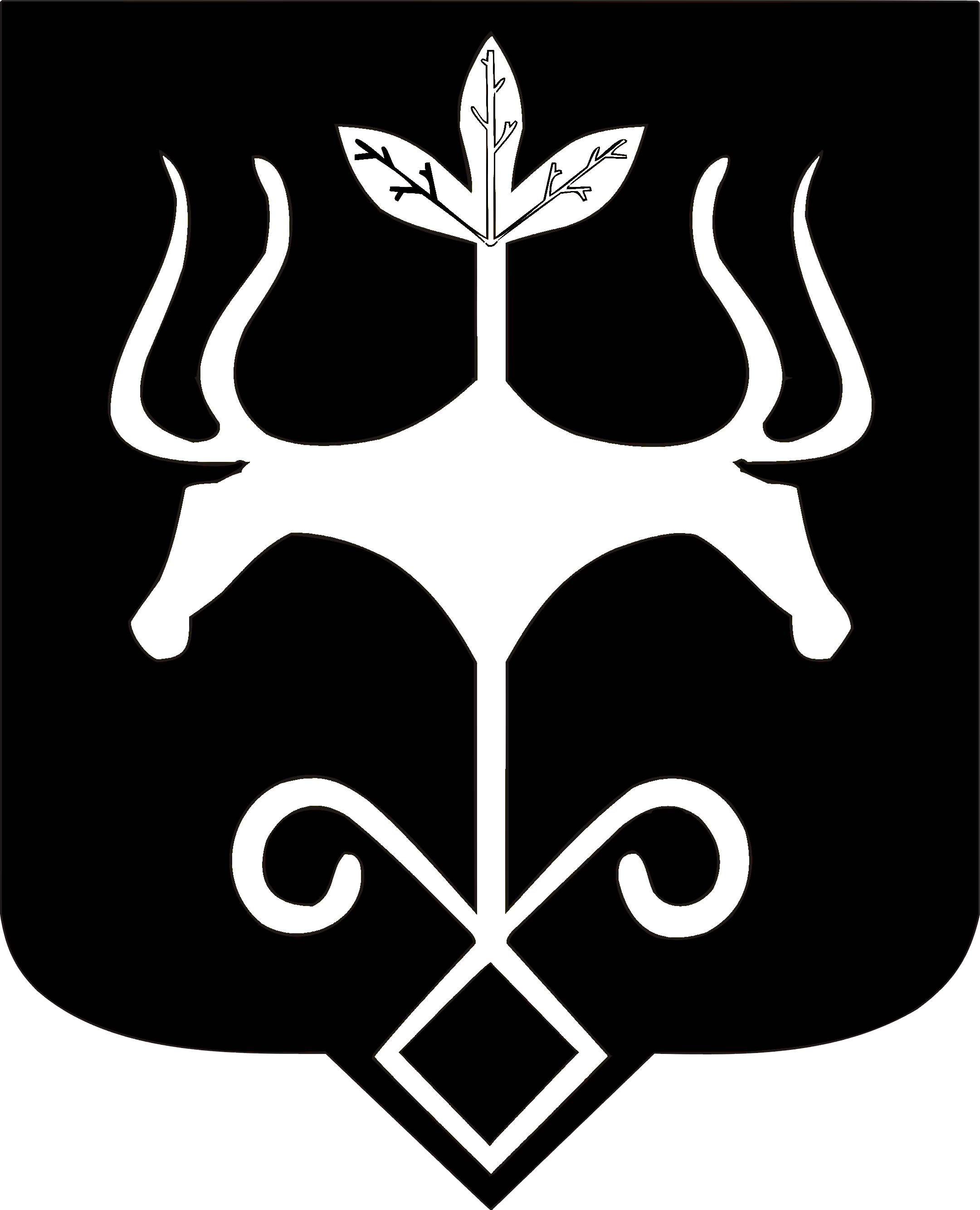 Адыгэ Республикэммуниципальнэ образованиеу 
«Къалэу Мыекъуапэ» и Администрацие